Тема:  Непроизносимая и глухая согласная.Двойные согласные. Правописание приставок. Ы и И после приставок.Цель урок:  повторить правила правописания;  Задачи: формировать умение дифференцировать правописания в зависимости от морфемы; повысить орфографическую зоркость, развить навыки применения на практике полученных знаний; формировать коммуникативные компетенции.-Изучите материал лекций «Правописание согласных», сделайте записи в тетради https://youtu.be/of0Wr1glQgw - Внимательно прослушайте лекцию «Правописание двойных согласных», сделайте необходимые записи в тетради: https://youtu.be/BqI62t2EHTE - Выполните тренировочное задание: https://www.yaklass.ru/p/russky-yazik/10-klass/orfografiia-10541/pravopisanie-soglasnykh-10546/tv-d61f6031-dedf-42f4-a06b-f932c61f9e33- Внимательно прослушайте лекцию «Гласные И, Ы после приставок на согласный», сделайте необходимые записи в тетради: https://youtu.be/ddhbGgVTKiY?t=6   - Выполните тренировочное задание: https://www.yaklass.ru/p/russky-yazik/10-klass/orfografiia-10541/pravopisanie-pristavok-10549/re-d6f1c248-a495-49b7-a786-494b3889b47b- Внимательно прослушайте лекцию «Правописание Ь и Ъ», сделайте необходимые записи в тетради: https://youtu.be/gel9V5tlf-g   - Выполните тренировочное задание: https://www.yaklass.ru/p/russky-yazik/10-klass/orfografiia-10541/upotreblenie--i--10553/tv-0aac77e3-4768-4f59-9542-ac3cbbdc15ce Ребята, на следующее занятие запланирована контрольная работа по теме «Фонетика, орфоэпия, графика, орфография». Подготовьтесь!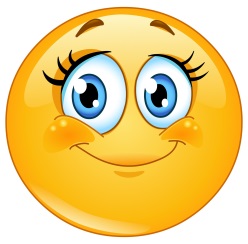 Удачи!Работы присылайте на электронный адрес V.lala@mail.ru